         Министерство образования и науки  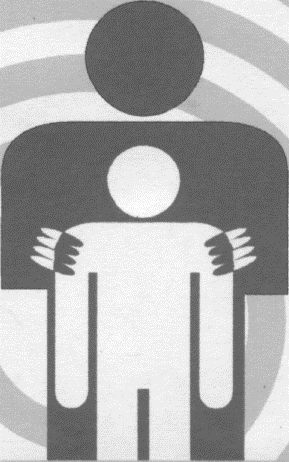 Ульяновской областиОбластное государственное казенноеобщеобразовательное учреждение «Школа-интернат  для обучающихся с ограниченными возможностямиздоровья   № 92»  Поверь в себя, и ты все сможешьЛауреат Всероссийского конкурса «Лучшее коррекционное образовательное учреждение – 2015»________________________________________________________________________________________________________________Договороб образовании на обучение по образовательным программам начальногообщего, основного общего и среднего общего образования……………………………………………………….……..…      "…………" …………………….. 20 ….. г.     (место заключения договора)                                                                 (дата заключения договора) областное государственное казенное общеобразовательное учреждение«Школа-интернат для обучающихся с ограниченными возможностями здоровья № 92»,осуществляющая  образовательную  деятельность  (далее   образовательная  организация) на основании лицензии от "18" февраля 2015 г. N 2356,  выданной   Министерством  образования и науки  Ульяновской  области , именуемый   в дальнейшем "Исполнитель", в лице ………………………….…………………………………………………………………………………………………………………………………………………….(наименование должности, фамилия, имя, отчество)именуемый  в дальнейшем "Заказчик", в лице……………………………………………………………………                                                         (фамилия, имя, отчество   родителя  (законного  представителя))……………………………………………………………………, иименуемый  в дальнейшем "Обучающийся",                              (фамилия, имя, отчество, дата рождения ребенка)совместно  именуемые  Стороны, заключили настоящий Договор о нижеследующем:I.Предмет договора1.1. Настоящим договором Стороны определяют взаимные права и обязанности  по обеспечению реализации обучающимся права на получение бесплатного качественного общего образования по адаптированной основной общеобразовательной программе в очной форме  в пределах федерального  государственного  образовательного  стандарта в  соответствии   с   учебными   планами,   в  том  числе индивидуальными, и  образовательными программами Исполнителя  следующих ступеней и сроки обучения:    1-я ступень (1-51 класс) – начальное общее образование Начальное  общее  образование  - 4-6 летНачальное  общее  образование (обучающиеся, имеющие сочетания двух первичных дефектов - тугоухость и задержка психического развития) -  6-7 летНачальное  общее  образование (обучающиеся, имеющие сочетания двух первичных дефектов - тугоухость и умственная отсталость) - 9 лет   2-я ступень (52 – 10  классы)  – основное общее образование Основное общее  образование - 6 летОсновное  общее образование (обучающиеся, имеющие сочетания двух первичных дефектов - тугоухость и задержка психического развития) - 6 лет   3-я ступень  (11-12 классы) - среднее общее образование - 2 года 1.2. На  основании  заключения ЦПМПК от «…….» ………………  20…… г  № ………….  Обучающийся  принимается на очное  обучение по  адаптированной основной общеобразовательной  программе  для  детей   с  ………………………………………………………………………………………………………………    Срок освоения  адаптированной основной общеобразовательной  программы  на момент подписания Договора составляет …………………………………………………………………………………………….… 1.3. После   освоения  Обучающимся  образовательной  программы и успешного  прохождения  государственной  итоговой аттестации ему выдается аттестат об основном общем  образовании  или свидетельство об обучении.1.4.Обучающемуся, не прошедшему итоговою аттестацию или получившему на итоговой аттестации неудовлетворительные результаты, а также Обучающемуся, освоившему часть образовательной программы и (или) отчисленному из Школы, осуществляющей образовательную деятельность, выдается справка об обучении или о периоде обучения по образцу, самостоятельно устанавливаемому Школой, осуществляющей образовательную деятельность (часть 12 статьи 60 Федерального закона от 29 декабря 2012 г. N- 273<ФЗ "Об образовании в Российской Федерации" II. Взаимодействие сторон2.1. Исполнитель вправе: 2.1.1. Самостоятельно осуществлять образовательный процесс, устанавливать системы оценок, формы, порядок и периодичность проведения промежуточной аттестации Обучающегося. 2.1.2. Применять к Обучающемуся меры поощрения и меры дисциплинарного взыскания в соответствии с законодательством Российской Федерации, учредительными документами Исполнителя, настоящим Договором и локальными нормативными актами Исполнителя. ч. 2 ст. 53, ч.З ст. 57 Федерального закона от 29.12.2012 №273-ФЗ «Об образовании в Российской Федерации» в связи с изменением образовательных отношений учреждением повторно заключены договоры об образовании2.1.3.Требовать от Обучающегося и Родителей соблюдения Устава школы, правил внутреннего распорядка Школы и иных актов Школы, регламентирующих ее деятельность. 2.1.4.В случае нарушения Обучающимся устава, правил внутреннего  распорядка Школы и иных актов Школы, регламентирующих ее деятельность, применить к Обучающемуся меры дисциплинарного воздействия, предусмотренные законодательством и локальными актами. 2.1.5 Обучающемуся предоставляются академические права в соответствии с частью 1 статьи 34 Федерального закона от 29 декабря 2012 г. N 273-ФЗ "Об образовании в Российской Федерации" (Собрание законодательства РФ, 2012, N 53, ст. 7598; 2013, N 19, ст. 2326; N 30, ст. 4036).2.2 Обучающийся вправе: 2.2.1. Получать информацию от Исполнителя по вопросам организации и обеспечения надлежащего предоставления услуг, предусмотренных разделом I настоящего Договора; 2.2.2. Пользоваться в порядке, установленном локальными нормативными актами, имуществом Исполнителя, необходимым для освоения образовательной программы; 2.2.3. Принимать в порядке, установленном локальными нормативными актами, участие в социально-культурных, оздоровительных и иных мероприятиях, организованных Исполнителем; 2.2.4. Получать полную и достоверную информацию об оценке своих знаний, умений, навыков и компетенций, а также о критериях этой оценки. 2.2.5. Выбирать формы получения общего образования в соответствии с Федеральным законом от 29.12.2012 N 273<ФЗ "Об образовании в Российской Федерации»2.3. Родители обязаны: 2.3.1.Создать условия для получения Обучающимся общего образования. 2.3.2. Обеспечить посещение Обучающимся учебных занятий согласно расписанию и иных школьных мероприятий, предусмотренных документами, регламентирующими образовательную деятельность Школы. 2.3.3.Обеспечить подготовку Обучающимся домашних заданий. 2.3.4. Обеспечивать выполнение Обучающимся Устава, правил внутреннего распорядка, иных локальных актов Школы, регламентирующих ее деятельность, в части прав и обязанностей.2.3.5. Обязаны посещать родительские собрания, а при невозможности личного участия обеспечивать их посещение доверенными лицами. По просьбе руководителя Школы или классного руководителя приходить для беседы при наличии претензий Школы к поведению обучающегося или его отношению к получению общего образования.2.3.6. Извещать классного руководителя о причинах отсутствия Обучающегося на занятиях по телефону или лично в день отсутствия2.3.7  Лично передавать и забирать ребёнка, не доверяя его другим лицам.2.3.8 Провожать ребёнка в школу-интернат в опрятном виде, чистой одежде и обуви. После каникул, болезни предоставлять все необходимые медицинские справки.2.3.9 Взаимодействовать со школой-интернатом по всем направлениям воспитания и обучения ребёнка.2.3.10 Оказывать школе-интернату посильную помощь в реализации уставных задач, проведении образовательных и оздоровительных мероприятий.2.4. Исполнитель обязан: 2.4.1. Зачислить Обучающегося, выполнившего установленные законодательством РФ, учредительными документами, локальными нормативными актами Исполнителя условия приема, в качестве  Обучающегося2.4.2. Организовать и обеспечить надлежащее предоставление образовательных услуг, предусмотренных разделом I настоящего Договора. Образовательные услуги оказываются в соответствии с федеральным государственным образовательным стандартом, учебным планом, в том числе индивидуальным, и расписанием занятий Исполнителя;2.4.3. Обеспечить Обучающемуся предусмотренные выбранной образовательной программой условия ее освоения;2.4.4. Обеспечить Обучающемуся уважение человеческого достоинства, защиту от всех форм физического и психического насилия, оскорбления личности, охрану жизни и здоровьяIII. Порядок изменения и расторжения Договора3.1. Условия, на которых заключен настоящий Договор, могут быть изменены по соглашению Сторон или в соответствии с законодательством Российской Федерации. 3.2. Настоящий Договор может быть расторгнут по соглашению Сторон. 3.3. Действие настоящего Договора прекращается досрочно: по инициативе Обучающегося или Заказчика, в том числе в случае перевода Обучающегося для продолжения освоения образовательной программы в другую организацию, осуществляющую образовательную деятельность; по обстоятельствам, не зависящим от воли Обучающегося или родителей (законных представителей) несовершеннолетнего Обучающегося и Исполнителя, в том числе в случае ликвидации Исполнителя. IV. Ответственность Исполнителя, Заказчика и Обучающегося4.1. За неисполнение или ненадлежащее исполнение своих обязательств по настоящему Договору Стороны несут ответственность, предусмотренную законодательством Российской Федерации и настоящим Договором.  V. Срок действия Договора5.1. Настоящий Договор вступает в силу со дня его заключения Сторонами и действует до полного исполнения Сторонами обязательств. 5.2.  Срок действия договора с ………………………  на время обучения в школе-интернате.5.3  Изменения, дополнения к договору оформляются в форме приложения к нему.VII. Адреса и  другие данные СторонОбразовательная  организация: ОГКОУ«Школа-интернат  № 92»Родители (законные представители): Ф.И.О. , паспортные данныеАдрес г. Ульяновск, проспект 50 лет ВЛКСМ, 24А…………………………………………………….Телефон 58-13-21, 58-13-91…………………………………………………………………………………………………………..домашний адрес:………………………………..…………………………/……………………………./………………………………………………………Директор  Образовательной  организации……………………………………………………..Телефон………………………………………….…